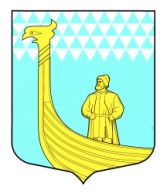 СОВЕТ ДЕПУТАТОВМУНИЦИПАЛЬНОГО ОБРАЗОВАНИЯВЫНДИНООСТРОВСКОЕ СЕЛЬСКОЕ ПОСЕЛЕНИЕВОЛХОВСКОГО МУНИЦИПАЛЬНОГО РАЙОНАЛЕНИНГРАДСКОЙ ОБЛАСТИчетвертого созыва РЕШЕНИЕ от «21» мая 2021 года                                                             № 21О внесении изменений в решение № 11 от 02.03.2020 года «Об утверждении порядка размещения сведений о доходах, расходах, об имуществе и обязательствах имущественного характера главы администрации по контракту, депутата совета депутатов МО Вындиноостровское сельское поселение Волховского муниципального района Ленинградской области и членов их семей на официальных сайтах органов местного самоуправления и предоставления этих сведений общероссийским средствам массовой информации для опубликования»Руководствуясь ч. 4 ст. 12 Федерального закона от 25.12.2008 года № 273-ФЗ «О противодействии коррупции», ч. 2 ст. 3 Федерального закона от 03.12.2012 года № 230-ФЗ «О контроле за соответствием расходов лиц, замещающих государственные должности, и иных лиц их доходам», областным законом от 20.01.2020 № 7-оз «Об отдельных вопросах реализации законодательства в сфере противодействия коррупции гражданами, претендующими на замещение должности главы местной администрации по контракту, муниципальной должности, а также лицами, замещающими указанные должности», Уставом муниципального образования МО Вындиноостровское сельское поселение Волховского муниципального района Ленинградской области, совет депутатов МО Вындиноостровское сельское поселение решил:  Внести изменение в п. «г» ст. 2 Порядка представления  справок о доходах, расходах, об имуществе и обязательствах имущественного характера с отметкой о приеме в соответствующие органы аппарата Губернатора и Правительства Ленинградской области лицом, замещающим должность главы администрации по контракту, депутата совета депутатов МО Вындиноостровское сельское поселение Волховского муниципального района Ленинградской области для размещения на официальном сайте органа местного самоуправления в информационно-телекоммуникационной сети «Интернет» и читать в следующей редакции:«сведения об источниках получения средств, за счет которых совершены сделки по приобретению земельного участка, другого объекта недвижимости, транспортного средства, ценных бумаг, акций (долей участия, паев в уставных (складочных) капиталах организаций), цифровых финансовых активов, цифровой валюты, совершенной им, его супругой (супругом) и (или) несовершеннолетними детьми в течение календарного года, предшествующего году представления сведений (далее-отчетный период), если общая сумма таких сделок превышает общий доход главы администрации по контракту, депутата совета депутатов МО Вындиноостровское сельское поселение Волховского муниципального района Ленинградской области и его супруги (супруга) за три последних года, предшествующих отчетному периоду, и об источниках получения средств, за счет которых совершены эти сделки».2. Настоящее решение подлежит официальному опубликованию в газете «Волховские Огни» и вступает в силу с момента его опубликования.3. Контроль за исполнением настоящего решения возложить на главу муниципального образования.Глава муниципального образования                                    Э. С. АлексашкинПриложениек Решению совета депутатов МО Вындиноостровское сельское поселение» от «02» марта   2020 г № 11Порядок размещения сведений о доходах, расходах, об имуществе и обязательствах имущественного характера главы администрации по контракту, депутата совета депутатов МО Вындиноостровское сельское поселение Волховского муниципального района Ленинградской области и членов их семей на официальных сайтах органов местного самоуправления и предоставления этих сведений общероссийским средствам массовой информации для опубликования 	1. Настоящим Порядком устанавливается обязанность лица, ответственного за противодействие коррупции в МО Вындиноостровское сельское поселение Волховского муниципального района Ленинградской области по размещению сведений о доходах, расходах, об имуществе и обязательствах имущественного характера (далее-сведения) главы администрации по контракту, депутатов совета депутатов МО Вындиноостровское сельское поселение Волховского муниципального района Ленинградской области их супруги (супругов) и несовершеннолетних детей на официальном сайте в информационно-телекоммуникационной сети «Интернет» (далее-официальный сайт) и предоставления этих сведений общероссийским средствам массовой информации для опубликования в связи с их запросами.2. На официальных сайтах размещаются для опубликования следующие сведения:а) перечень объектов недвижимого имущества, принадлежащих главе администрации по контракту, депутатам совета депутатов МО Вындиноостровское сельское поселение Волховского муниципального района Ленинградской области, его супруге (супругу) и несовершеннолетним детям на праве собственности или находящихся в их пользовании, с указанием вида, площади и страны расположения каждого их таких объектов;б) перечень транспортных средств с указанием вида и марки, принадлежащих на праве собственности главе администрации по контракту, депутатам совета депутатов МО Вындиноостровское сельское поселение Волховского муниципального района Ленинградской области, его супруги (супругу) и несовершеннолетним детям;в) декларированный годовой доход главы администрации по контракту, депутатов совета депутатов МО Вындиноостровское сельское поселение Волховского муниципального района Ленинградской области, его супруги (супруга) и несовершеннолетних детей;г) сведения об источниках получения средств, за счет которых совершены сделки по приобретению земельного участка, другого объекта недвижимости, транспортного средства, ценных бумаг, акций (долей участия, паев в уставных (складочных) капиталах организаций), цифровых финансовых активов, цифровой валюты, совершенной им, его супругой (супругом) и (или) несовершеннолетними детьми в течение календарного года, предшествующего году представления сведений (далее-отчетный период), если общая сумма таких сделок превышает общий доход главы администрации по контракту, депутата совета депутатов МО Вындиноостровское сельское поселение Волховского муниципального района Ленинградской области и его супруги (супруга) за три последних года, предшествующих отчетному периоду, и об источниках получения средств, за счет которых совершены эти сделки.3. В размещаемых на официальных сайтах для опубликования сведений запрещается указывать:а) Иные сведения (кроме указанных в пункте 2 настоящего Порядка) о доходах главы администрации по контракту, депутатов совета депутатов МО Вындиноостровское сельское поселение Волховского муниципального района Ленинградской области, его супруги (супруга) и несовершеннолетних детей, об имуществе, принадлежащем на праве собственности названным лицам, и об их обязательствах имущественного характера;б) персональные данные супруги (супруга), детей и иных членов семьи служащего (работника);в) данные, позволяющие определить место жительства, почтовый адрес, телефон и иные индивидуальные средства коммуникации главы администрации по контракту, депутата совета депутатов МО Вындиноостровское сельское поселение Волховского муниципального района Ленинградской области, его супруги (супруга), детей и иных членов семьи;г) данные, позволяющие определить местонахождение объектов недвижимого имущества, принадлежащих главе администрации по контракту, депутату совета депутатов МО Вындиноостровское сельское поселение Волховского муниципального района Ленинградской области, его супруге (супругу), детям, иным членам семьи на праве собственности или находящихся в их пользовании;д) информацию, отнесенную к государственной тайне или являющуюся конфиденциальной.4. Сведения, указанные в пункте 2 настоящего Порядка, в течение 14 рабочих дней со дня истечения срока, установленного областным законодательством для подачи справок о доходах, расходах, об имуществе и обязательствах имущественного характера, представляемых главой администрации по контракту, депутатами совета депутатов МО Вындиноостровское сельское поселение Волховского муниципального района Ленинградской области, размещаются на официальном сайте лицом, ответственным за размещение в МО Вындиноостровское сельское поселение Волховского муниципального района Ленинградской области.5. Сведения, указанные в пункте 2 настоящего Порядка, предоставляются общероссийским средствам массовой информации на основании их запроса с учетом положений, предусмотренных пунктом 3 настоящего Порядка.6. В случае поступления в администрацию МО Вындиноостровское сельское поселение Волховского муниципального района Ленинградской области от общероссийского средства массовой информации о предоставлении ему сведений, указанных в пункте 2 настоящего Порядка, администрация МО Вындиноостровское сельское поселение Волховского муниципального района Ленинградской области: а) в трехдневный срок со дня поступления запроса сообщает о нем лицу, замещающему муниципальную должность, в отношении которого поступил запрос;б) в семидневный срок со дня поступления запроса предоставляет общероссийскому средству массовой информации запрашиваемые сведения в случае их отсутствия на официальном сайте.7. Лица, обеспечивающие размещение сведений на официальных сайтах и  их представление общероссийским средствам массовой информации для опубликования, несут в соответствии с законодательством Российской Федерации ответственность за несоблюдение настоящего Порядка, а также за разглашение сведений, отнесенных к государственной тайне или являющихся конфиденциальными.